Игра "Моя семья" предназначена для развития монологической речи детей старшего дошкольного возраста. Игру можно использовать как в совместной деятельности педагога с детьми, так и в самостоятельной. Цель: Учить детей составлять рассказ о семье по предложенной схеме. Уточнить представления детей о своей семье и ее членах (об их именах, профессиях, учит правильно, точно по смыслу употреблять в речи существительные, прилагательные, глаголы. Закрепить количественный и порядковый счет. Развивать память, внимание, мышление, речь. Воспитывать любовь, эмпатию к родным и близким людям.Составитель: Старший воспитатель Муниципального бюджетного дошкольного образовательного учреждения «Детский сад №111 «Умка»города Чебоксары Чувашской Республики Белова Марина Михайловна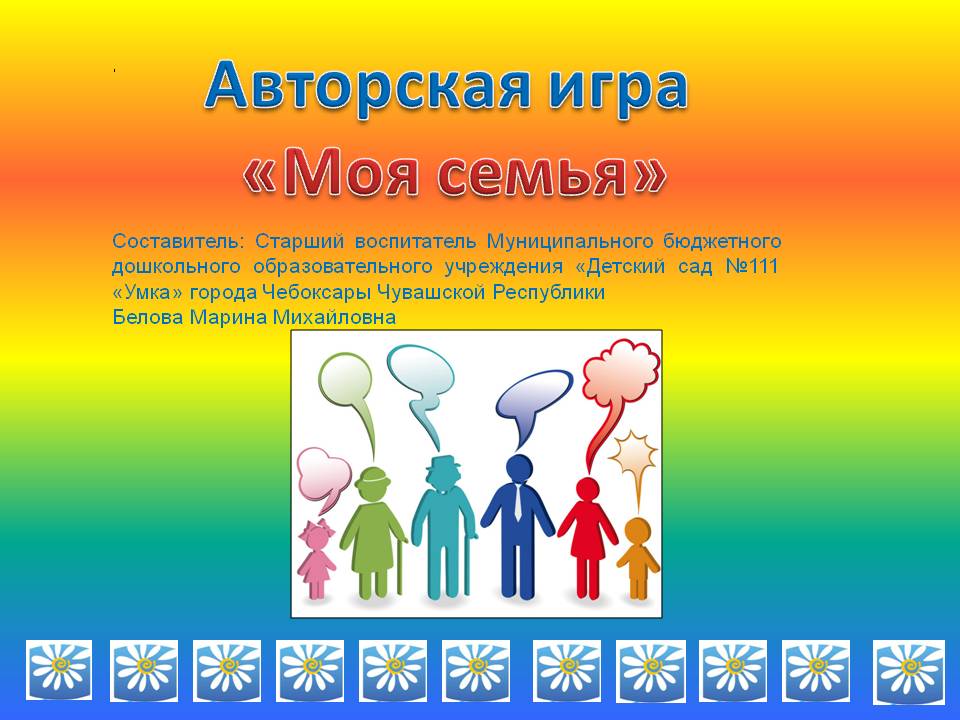 Содержание игры 1 этап-Работа  с макетом. Ребенок, выбирая образ- макеты (папы, мамы, брата или сестры и себя бабушка, дедушка и т.д.) устанавливает количество людей в семье. Задача: Учить называть всех членов семьи по имени (отчество). Закрепить количественный и порядковый счет. По таблице №1 ребенок выбирает соответствующую цифру и закрашивает кружочки любым цветом.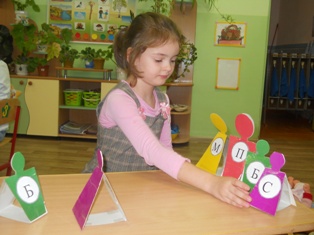 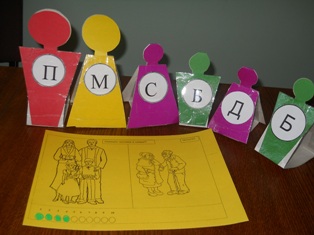 2 этап-ребенок называет членов семьи по имени и пишет имена на листе или подбирает буквы.  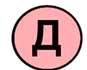 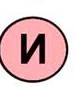 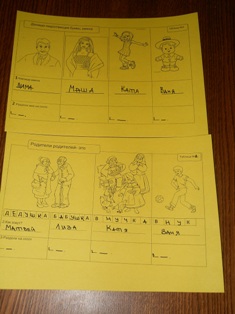 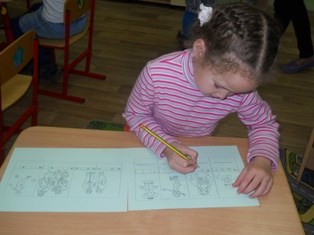 3 этап-ребенок составляет по мнемокарте описательный рассказ о маме, о папе.  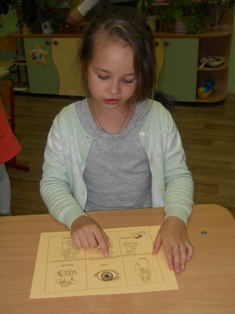 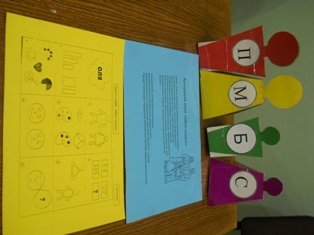 Схема для составления рассказа о маме:1 Имя.2.пол: мужской. Женский3.возраст.4.Рост: высокий, средний, низкий. Телосложение: худой, толстый.5.Цвет глаз: голубые, карие, зеленые, серые.6.Цвет волос: светлые, коричневые, рыжие, черные.7.Одежда.8.Вкус: любимое время года, любимый праздник,любимый цвет любимое блюдо.9.Характер:добрый злой.10. Мечта.4 этап- ребенок дорисовывает фигуры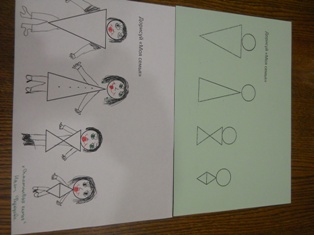 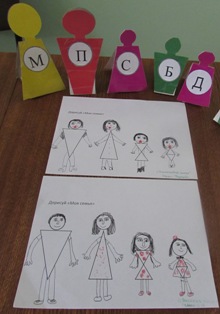 5 этап- ребенок составляет генеалогическое  дерево, а также профессиональный путь семьи.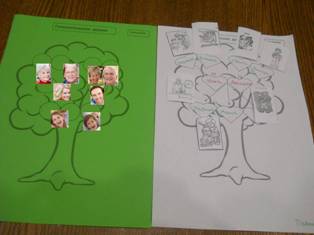 